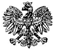 Zgierz, dn. 15.03.2021 r.ZP.272.2.2021.EN/7INFORMACJA O KWOCIE PRZEZNACZONEJ NA SFINANSOWANIE ZAMÓWIENIA	Na podstawie art. 222 ust. 4 ustawy z dnia 11 września 2019 r. – Prawo zamówień publicznych (tj. Dz. U. z 2019 r., poz. 2019 z późn. zm.) Powiat Zgierski reprezentowany przez Zarząd Powiatu Zgierskiego informuje, że na sfinansowanie zamówienia publicznego prowadzonego w trybie podstawowym pn: „I etap – przebudowa i rozbudowa Domu Dziecka w Grotnikach” „Termomodernizacja Domów Dziecka                             w Grotnikach”, zamierza przeznaczyć kwotę w wysokości 4 636 423,06 zł brutto (słownie: cztery miliony sześćset trzydzieści sześć tysięcy czterysta dwadzieścia trzy złote 06/100). 									Zarząd Powiatu Zgierskiego		___________________________________________( podpis Kierownika Zamawiającego lub osoby upoważnionej)Skarbnik Powiatu Zgierskiego__________________________________	                                                                                                                        (podpis Skarbnika Powiatu Zgierskiego)          ZARZĄD POWIATU ZGIERSKIEGO                     95-100 Zgierz, ul. Sadowa 6a                    Tel. (42) 288 81 00, fax (42) 719 08 16                     zarzad@powiat.zgierz.pl, www.powiat.zgierz.pl